INTRODUCTION – REVIEWGraph the following functions. Show your work:
i) 

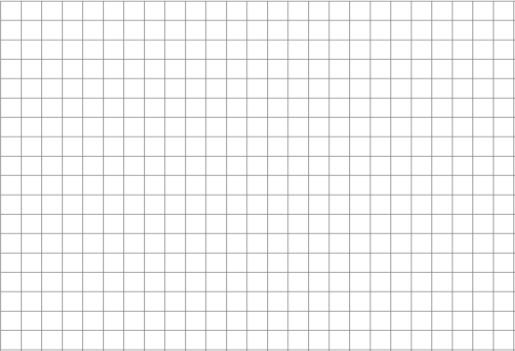 ii) 


and define the function piecewise:


iii) 



iv) 
v) 


vi) 


vii) 


and define the function piecewise:








Solve graphically and give your answer to the nearest tenth if need be (graph by hand, and then verify with your graphing calculator)
i) 


ii) 

Solve algebraically−2(x+4)



